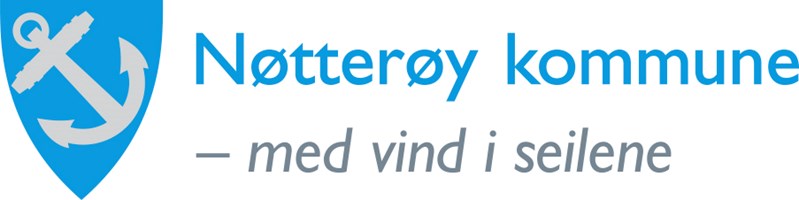 HERSTAD SKOLEFAU ReferatDato :		Mandag 27. mars 2017Sted :		Personalrommet Herstad skoleTilstedeAktuelle sakerNøtterøy 27.03.2017Carina Vartdal Hauan (Stedfortredende sekretær FAU)FAU lederIngvild Nyland Myhre  Foreldrekontakt 1 klasseLinda Havstein MyhraLise Mari GjestvangForeldrekontakt 2. klasse-Foreldrekontakt 3. klasseIda HenriksenForeldrekontakt 4. klasseSusanne DybdahlCarina Vartdal HauanForeldrekontakt 5. klasseBjørnar LangaasAtle JervanForeldrekontakt 6. klasseKarine VedvikForeldrekontakt 7. klasseKnut JørnsenRektorAnn Kristin JohansenSFO- lederWenche Winnem	Kasserer-Saksnr.sak16/17-42Godkjenning, innkalling og refaratInnkalling godkjentReferat godkjent16/17-43Informasjon fra rektorLeierskoleTilbakemeldingen er at det var en vellykket leierskole på Vassfaret for 7 trinn. Elever og lærere er veldig fornøyde og kan fortelle at Herstad skole sine elever var mer eksemplariske enn elevene fra Bærum (helt subjektivt sett) 😊Neste års kull (2005) skal også til Vassfaret leierskole høsten 2017. Dette tilbudet skal revurderes med Færder kommune, derfor vet man ikke hvor fremtidige leierskoler blir.VårdugnadRektor er i kontakt med 2 trinn foreldrekontakten Irene GrytnesVintersamlingVeldig fin opplevelse på vintersamlingen hvor det ble overlevert penger til Røde kors. Disse pengene skal gå til et prosjekt som kalles «ferie for alle» og holdes på Bolærne. Rektor og FAU leder var stolte over de flinke elevene våre.Fattigdomsprosjekt: Skolens hjemmeside har lagt ut hele prosjektplanen. Der står det om alle tingene skolen gjør i dette prosjektet. En av dem var grøtservering, som nå er lagt ned og begrunnelsen for det står også på hjemmesiden.Gratisprinsippet:Det ble delt ut forslag til retningslinjer for gratisprinsippet og disponering av øremerkede penger ved Herstad skole. Det skal være et samarbeid mellom skole og FAU. Den ble lest og vedtatt. Ligger som vedlegg.Hva gjør vi ved innkjøp til arrangementer oa ved skolen? Rektor overfører en sum til FAU som disponerer penger som før. Forskjellen er at rektor står ansvarlig og det er derfor nødvendig at man har møter i forkant med budsjett, og hyppig underveis, slik at bilag og regnskap blir riktig.Felles FAU møte med Vestskogen skoleRektor tenker at det er lurt i dette møtet å snakke om ny skole og dens fysiske utforming, men også om skoleaktiviteter fremover. Herstad skole har sine og Vestskogen har sine. Penger og budsjett.16/17-44Informasjon fra SFO-lederInntrykk av Herstad SFODen nye SFO lederen forteller at Herstad SFO er en bra plass for barna og være. De har gode voksne som ser barna.Leders hovedintensjon er å bruke personalets erfaring og leken til å koble på skoleaktiviteter. Nå om dagen er det mye butikklek, der kobler de på språklek.Hennes fokus er «hele barnet – hele dagen»Hverdag, rutiner og organisering av SFO dagenHun ønsker å gjøre noen endringer på SFO hverdagen. Det første hun gjorde var å sende alle de ansatte på SFO-vandring. Dvs at de dro på besøk til de andre SFO på øya og så hvordan de strukturerte sin hverdag.De må begynne i det små og gjøre noen endringer om gangen.Det de har valgt å sette fokus på først er måltidet. De legger vekt på at det skal være mye frukt og grønt og fristende sundt pålegg.Før spiste elevene trinnvis og ofte opplevde de ansatte at barna ikke viste når det var deres tur og det førte til at noen ikke spiste og det ble mye uro og kaos. Det tok også veldig lang tid før de fikk startet på aktiviteter.Nå spiser alle samtidig. Alle må sitte ca de 10 minuttene det tar, selv om de ikke har lyst til å spise. Det fører til at de fleste spiser litt likevel og det er en god ro i lokalene. Etter maten, organiseres aktivitetene.Nina er god på formingsaktiviteter, så det har hun ansvar for. Michael er håndballkjendis og har ansvar for gym. Fabian er Norgesmester i skuespillersport og har ansvar for dramaaktivitet.Etter hvert vurderes dette om det skal bli faste aktiviteterDe vil også ha mer utetid og har startet barnemøter.Bringe og hente situasjonen, hvordan oppleves den?De ansatte på SFO har opplevd flere nesten ulykker ved levering og henting til SFO og opplever disse situasjonene er veldig ubehagelige. De opplever også at foreldre sitter i bilene sine og ringer inn til SFO og ber dem sende barna ut. Flere parkerer på fortau og langs veien, mens det myldrer av skolebarn som kommer eller går.Personalet ønsker seg gode faste avtaler med foreldre om hvordan dette skal gjøres. Det er bedre og tryggere for alle parter. Forutsigbart.Det har kommet forslag fra foreldre om å ha foreldre parkeringsvakter/trafikkvakter. Magne barn går hjem alene og det blir fort kaos når mange bilister, syklister og gående skal til og fra samtidig.SFO ansatte:Ingeborg, Runa vikarierer for en sykemeldt som hovedtillitsvalgt og er på SFO 3 dager i uken.Michael, Fabian og Leonora, jobber frem til sommerenDet vil bli ledige stillinger fra høsten.BrukerundersøkelseDet skal komme en brukerundersøkelse for SFO foreldre , slik at SFO kan bli best mulig.ÅpningstiderFra tid til annen blir det spørsmål om å utvidde åpningstidene til SFO i begge ender (tidligere åpning og senere stenging) Dette blir ikke vurdert da  det vil føre til økt bemanning og økt pris.16/17-45Årshjulet:-17.Mai – Dugnadslister må være klare, også avklare med kontaktlærer om underholdning. Svar til CM innen 5 april.*           Kontaktlærere var ikke kontaktet, men klassekontaktene i 5 og 6 trinn                mente at disse klassene likte å underholde, så det skal nok la seg ordne. -Vårdugnad*            Det meldes om at 2 trinns klassekontakt har kontroll. Det er ennå ikke satt en dato, men det blir 2 dugnadsdager. FAU har innvilget penger til å kjøpe inn pølser til dugnaden og oppfordringen til 2 trinn er at dette er deres dugnad og de bør stille så sant de kan. Samtidig ønsker FAU at dette kan være en hyggelig sosial sammenkomst for hele skolen og håper at så mange som mulig fra de andre trinnene også stiller for å gjøre skolegården hyggelig til 17 mai.16/17-46Ny skole-samarbeid med Vestskogen FAURepresentantene i et FAU styre sitter vanligvis i 2 år om gangen. Dette betyr at vi som sitter nå ikke skaper en kontinuitet frem til sammenslåing av ny Ferder skole. Det er derfor et forslag fra Bjørnar Langaas å prøve å danne et utvalg bestående av 3-4 stk fra hver av de to skolene, Henholdsvis fra 1-4 trinn  (de andre trinnene rekker ikke å bli med over i ny skole)fra august 2017, som skal «overvåke» prosessene i alt fra utearealer, byggeprosess til skole arrangementer. Dette blir en FAU-interessegruppe . De tar innspill fra begge skolers FAU og retter seg mot kommunen.. Kanskje også noen lærere fra hver skole bør sitte i dette utvalget.Fau leder tar kontakt med Vestskogen s FAU leder og lufter forslaget. Deretter skal kommunen informeres slik at komunaldirektøren kan gi en godkjenning til utvalget.Bjørnar L. vil ikke sitte i utvalget, men kan være med i et oppstartsmøte.16/17-47Gratisprinsippet- rutinerVedtatt16/17-48GrøtprosjektetGrøtprosjektet ar avviklet grunnet problemer med logistikk, ingen kunne stille opp.FAU har fått penger av Saniteten til dette prosjektet og sitter igjen med ca. kr 15.000,-. FAU leder skal ha møte med Saniteten for å høre om det er andre ting vi kan bruke pengene på . eks. frukt, grønnsaker,  oftere grønn kiosk eller matpakke utdeling. Alternativt må vi tilbakebetale pengene.16/17-49Søknad fra 17. Mai komiteenFAU har bestemt ut fra rutineskriv at det innvilges kr 3000,- til premier på 17 . Mai.16/17-50Referat SU, SMU og NKFUNKFU ønsker at FAU skal diskutere ”leksefri” skole. Mange ulike meninger om dette. Susanne er stedfortreder for Ida på årets siste SU møte 4 mai.16/17-51Eventuelt27 april kl 18-20 arrangerer Nøtterøy kommune ”oppvekstforum”. I år er temaet ”Radikalisering og ekstremisme”. Politiet kommer og snakker om deres bekymringer. Lars Gule, skal holde et foredrag og det skal være noen refleksjonsoppgaver.FAU, politikere, barnevern, rektorer, NAV  m.fl. er invitert.Føynland skole har hatt foredrag med Anja Hedin som heter «fearless» Det kostet kr. 15.000 og var for elever fra 5.-7.klasse + en forelder (pga plassmangel). Stor suksess! Vil FAU Herstad skole bruke penger på noe lignende?Arvekveld på skolen? Det er et forslag om å arrangere arvekveld på skolen. Tanken er i hovedsak klær og samtidig gjøre noe sosialt ut av gjenbruk. Alt gratis. Kanskje dette er en ide å ta med seg på Herstaddagen, evt lykkehjulet ?Det er publisert et skriv ang. mobbing fra en FAU leder på tv2. Skal Herstad skole ta dette videre og evt på foreldreskolen. Fokus på hva de voksne sier og hvilke holdninger de har som kan gjøre barna til mobbere. Tas opp til høsten på første møte.Nye klassekontakt representanter sendes til FAU leder så fort de er klare.Velforeningen har sendt brev til kommunen ang. Høy kantstein i skarp sving i ny vei i Skarphagaveien, nederst i Beddabakken. Har vært ulykke pga dårlig oversikt når det er snø.Skolen bør oppfordre familier til å donere skøyter og skiutstyr de ikke lenger bruker, da det er behov for utlån.Rektor må sende mail til utedrift ang scene og klatrevegg som må fikses før 17. Mai. Slenghusken er fortsatt ikke i orden.